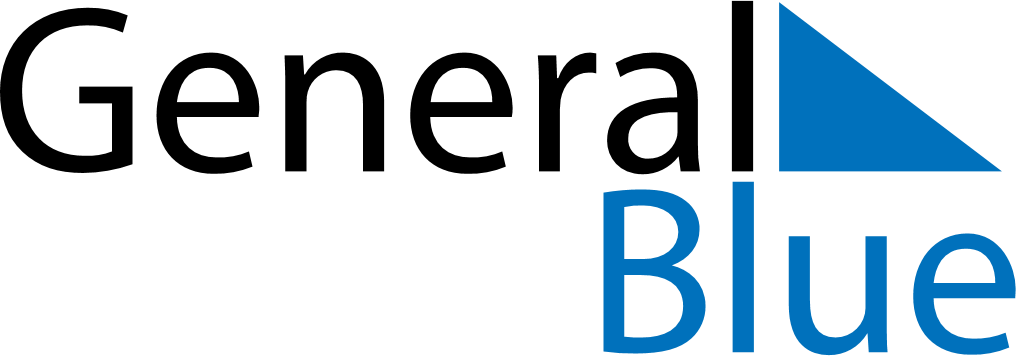 April 2024April 2024April 2024April 2024April 2024April 2024Saint-Coulomb, FranceSaint-Coulomb, FranceSaint-Coulomb, FranceSaint-Coulomb, FranceSaint-Coulomb, FranceSaint-Coulomb, FranceSunday Monday Tuesday Wednesday Thursday Friday Saturday 1 2 3 4 5 6 Sunrise: 7:45 AM Sunset: 8:37 PM Daylight: 12 hours and 52 minutes. Sunrise: 7:43 AM Sunset: 8:39 PM Daylight: 12 hours and 56 minutes. Sunrise: 7:41 AM Sunset: 8:40 PM Daylight: 12 hours and 59 minutes. Sunrise: 7:38 AM Sunset: 8:42 PM Daylight: 13 hours and 3 minutes. Sunrise: 7:36 AM Sunset: 8:43 PM Daylight: 13 hours and 6 minutes. Sunrise: 7:34 AM Sunset: 8:45 PM Daylight: 13 hours and 10 minutes. 7 8 9 10 11 12 13 Sunrise: 7:32 AM Sunset: 8:46 PM Daylight: 13 hours and 13 minutes. Sunrise: 7:30 AM Sunset: 8:48 PM Daylight: 13 hours and 17 minutes. Sunrise: 7:28 AM Sunset: 8:49 PM Daylight: 13 hours and 20 minutes. Sunrise: 7:26 AM Sunset: 8:51 PM Daylight: 13 hours and 24 minutes. Sunrise: 7:24 AM Sunset: 8:52 PM Daylight: 13 hours and 27 minutes. Sunrise: 7:22 AM Sunset: 8:54 PM Daylight: 13 hours and 31 minutes. Sunrise: 7:20 AM Sunset: 8:55 PM Daylight: 13 hours and 34 minutes. 14 15 16 17 18 19 20 Sunrise: 7:18 AM Sunset: 8:57 PM Daylight: 13 hours and 38 minutes. Sunrise: 7:16 AM Sunset: 8:58 PM Daylight: 13 hours and 41 minutes. Sunrise: 7:14 AM Sunset: 9:00 PM Daylight: 13 hours and 45 minutes. Sunrise: 7:12 AM Sunset: 9:01 PM Daylight: 13 hours and 48 minutes. Sunrise: 7:10 AM Sunset: 9:02 PM Daylight: 13 hours and 52 minutes. Sunrise: 7:09 AM Sunset: 9:04 PM Daylight: 13 hours and 55 minutes. Sunrise: 7:07 AM Sunset: 9:05 PM Daylight: 13 hours and 58 minutes. 21 22 23 24 25 26 27 Sunrise: 7:05 AM Sunset: 9:07 PM Daylight: 14 hours and 2 minutes. Sunrise: 7:03 AM Sunset: 9:08 PM Daylight: 14 hours and 5 minutes. Sunrise: 7:01 AM Sunset: 9:10 PM Daylight: 14 hours and 8 minutes. Sunrise: 6:59 AM Sunset: 9:11 PM Daylight: 14 hours and 12 minutes. Sunrise: 6:57 AM Sunset: 9:13 PM Daylight: 14 hours and 15 minutes. Sunrise: 6:56 AM Sunset: 9:14 PM Daylight: 14 hours and 18 minutes. Sunrise: 6:54 AM Sunset: 9:16 PM Daylight: 14 hours and 21 minutes. 28 29 30 Sunrise: 6:52 AM Sunset: 9:17 PM Daylight: 14 hours and 25 minutes. Sunrise: 6:50 AM Sunset: 9:19 PM Daylight: 14 hours and 28 minutes. Sunrise: 6:49 AM Sunset: 9:20 PM Daylight: 14 hours and 31 minutes. 